Игра-челлендж«Я знаю 5 названий»Игра-челлендж для школьников «Я могу назвать 5»Алфавитный челлендж«Я могу придумать 5 слов»1Цветы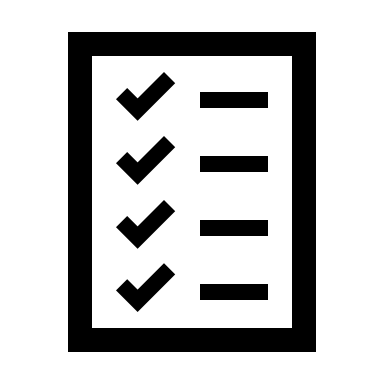 2Деревья3Домашние животные4Дикие животные5Посуда6Птицы7Дни недели8Напитки9Продукты питания10Обувь 11Одежда12Цифры13Буквы14Мебель15Члены семьи16Города17Страны18Виды спорта19Месяцы20Виды транспорта21Мультфильмы22Сказки23Канцелярские товары24Праздники25Имена девочек26Имена мальчиков27Насекомые28Морские обитатели29Природные явления30Игрушки31Профессии32Бытовая техника33Геометрические фигуры34Грибы35Животные Африки36Животные России37Ягоды38Детеныши животных39Антонимы40Геометрические тела42Магические предметы1Существительные2Глаголы3Наречия4Прилагательные5Предлоги6Причастия7Деепричастия8Числительные1А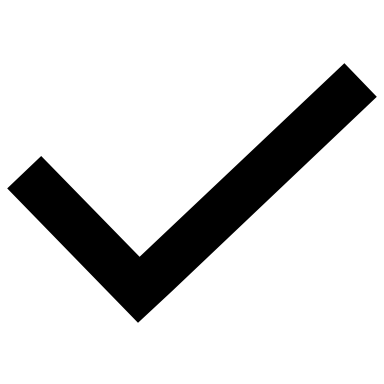 2Б3В4Г5Д6Е7Ж8З9И10К11Л12М13Н14О15П16Р17С18Т19У20Ф21Х22Ц23Ч24Ш25Щ26Э27Ю28Я